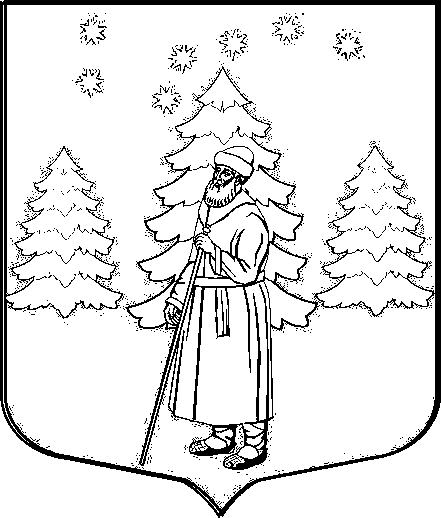 АДМИНИСТРАЦИЯ СУСАНИНСКОГО СЕЛЬСКОГО ПОСЕЛЕНИЯГАТЧИНСКОГО МУНИЦИПАЛЬНОГО РАЙОНАЛЕНИНГРАДСКОЙ ОБЛАСТИП О С Т А Н О В Л Е Н И Е  09.10.2017 года						    	                                       № 349В соответствии с Федеральным законом от 06.10.2003г. № 131-ФЗ «Об общих принципах организации местного самоуправления в Российской Федерации», Федеральным законом от 26.12.2008г. № 294-ФЗ «О защите прав юридических лиц и индивидуальных предпринимателей при осуществлении государственного контроля (надзора) и муниципального контроля», Земельным кодекса Российской Федерации, руководствуясь решением Совета депутатов Сусанинского сельского поселения от 09.10.2006 года № 76 «О муниципальном контроле за использованием и охраной земель на территории Сусанинского сельского поселения Гатчинского муниципального района Ленинградской области», постановлением администрации Сусанинского сельского поселения от 31.03.2014 года № 123 «Об утверждении административного регламента по осуществлению муниципального земельного контроля за использованием земель на территории Сусанинского сельского поселения», соглашением о порядке взаимодействия с Управлением Роснедвижимости по Ленинградской области и Администрацией муниципального образования «Сусанинское сельское поселения» при проведении мероприятий земельного контроля, Уставом  муниципального образования «Сусанинское сельское поселение»П О С Т А Н О В Л Я Е Т:    1. Утвердить план  проведения плановых проверок администрацией Сусанинского сельского поселения Гатчинского муниципального района Ленинградской области, граждан на 2018 год (приложение №1).Глава администрацииСусанинского сельского поселения				                       Е.В. БордовскаяОб утверждении плана проведения плановых проверок администрацией Сусанинского сельского поселения Гатчинского муниципального района Ленинградской области, граждан на 2018 год